ACTIVIDAD INTEGRADORA "ACT. INTEGRADORA"IDEAS PRINCIPALESContaminacion atmosferica}inversion termicaSMOG clasicoSMOG fotoquimicolluvia acidaacido sulfurico Efecto invernaderoTriptico (Hoja 1)MEDIO AMBIENTE Y COMO CUIDARLO 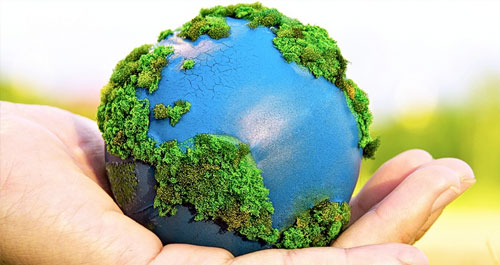 vICTOR hUGO aCOSTA sANMIGUEL CALENTAMIENTO GLOBALCONSECUENCIAS 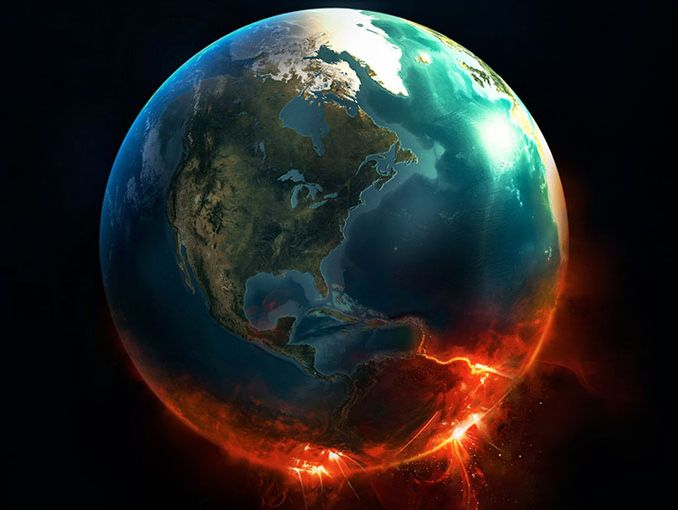 CALENTAMIENTO GLOBAL AUMENTO DE LA TEMPERATURA DEL PLANETAMAYOR FORMACION DE HURACANES DESHIELO POR CASQUETES POLARES INCREMENTO PRECIPITACION DIAS MAS CALUROSOSSEQUIAS INUNDACIONES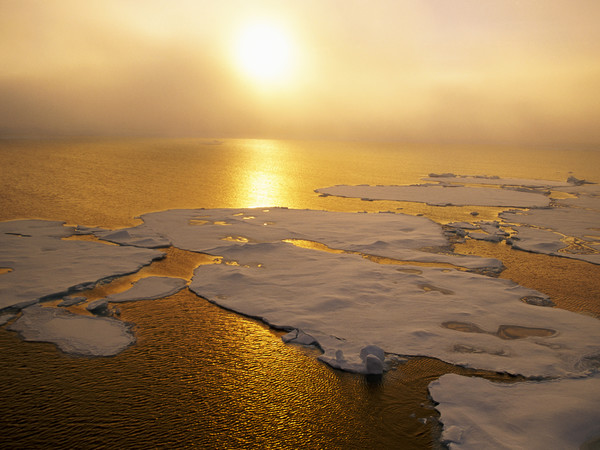 cuidemos el aguaCierra la llave del lavabo mientras te enjabonas las manos, te rasuras o te lavas los dientes. Una llave abierta consume ¡hasta 12 litros de agua por minuto!Usa regadera en vez de tina al bañarte; cierra la regadera mientras te enjabonas.Junta el agua de la regadera en una cubeta mientras sale fría y úsala para el inodoro o para tus macetas.¡No uses el inodoro como bote de basura! Ahorrarás de 6 a 12 litros de agua en cada descarga.Repara las tuberías y llaves que goteen en cocinas y baños. Ahorrarás una media de 170 litros de agua al mes.Al lavar la vajilla cierra la llave mientras la enjabonas, enjuaga la loza “en grupos” (primero todos los vasos, por ejemplo); así aprovechas mejor el agua. Procura no abrir toda la llave para enjuagar la vajilla.Usa cubetas con agua para lavar coches y banquetas en vez de usar manguera; también ahorrarás hasta 12 litros de agua cada minuto.Cambia los inodoros tradicionales por ecológicos de doble carga para usar sólo el agua que necesites y reducir el consumo de agua a la mitad (son muy baratos y fáciles de instalar).En inodoros tradicionales puedes meter una o dos botellas con agua dentro de la caja para disminuir la cantidad de cada descarga.Aprovecha el agua de lluvia para regar tus plantas, principalmente en interiores.Compra electrodomésticos ecológicos y procura siempre utilizarlos con la carga completa.Utiliza el agua sobrante de las jarras de las comidas y/o de lavar las verduras para regar las plantas.